ЧЕРКАСЬКА ОБЛАСНА РАДАР І Ш Е Н Н Я17.06.2022                                                                             № 13-31/VIIIПро наявність обставин непереборної силита перелік суб’єктів господарювання,що постраждали внаслідок таких обставинВідповідно до підпункту 298.8.4 пункту 298.8  статті 298 Податкового кодексу України, частини другої статті 43 Закону України «Про місцеве самоврядування в Україні», враховуючи звернення товариства з обмеженою відповідальністю «Дельта» б/н (вх. від 18.02.2022 № 886/01-76), обласна рада              в и р і ш и л а:1. Визнати наявність обставин непереборної сили на території с. Думанці Черкаського району у період з 02.08.2021 до 03.08.2021, засвідчених сертифікатом Торгово-промислової палати України від 16.06.2022 
№ 3500-22-0253.2. Включити Товариство з обмеженою відповідальністю «Дельта» 
(код за ЄДРПОУ 32908080), що знаходиться за адресою: Черкаська область, Черкаський район, с. Думанці, вул. Зелена, буд. 1/1, до переліку суб’єктів господарювання, які постраждали внаслідок обставин непереборної сили, зазначених у пункті 1 цього рішення. Голова								 А. ПІДГОРНИЙ  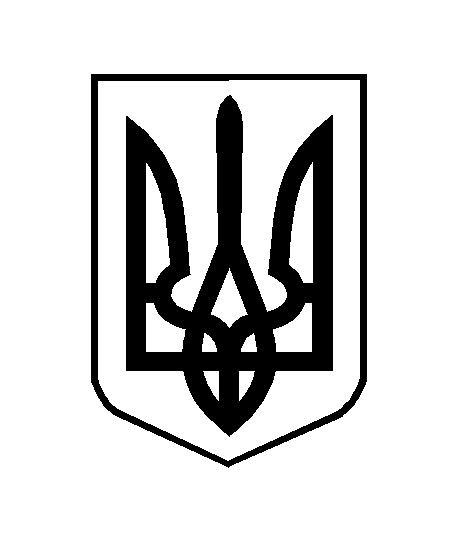 